MINISTÉRIO DA EDUCAÇÃO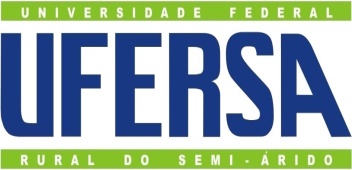 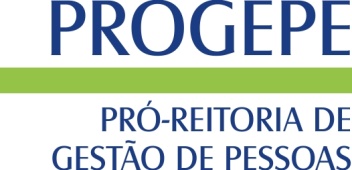 UNIVERSIDADE FEDERAL RURAL DO SEMI-ÁRIDOPRÓ-REITORIA DE GESTÃO DE PESSOASREQUERIMENTO PARA COLABORAÇÃO TÉCNICAIDENTIFICAÇÃO DO REQUERENTEIDENTIFICAÇÃO DO REQUERENTEIDENTIFICAÇÃO DO REQUERENTENome:      Nome:      Matrícula SIAPE:      Endereço:      Endereço:      Cidade/Estado:      E-mail:      E-mail:      E-mail:      Tel. Residencial:      Celular:      Tel. Institucional:       Ramal:      Cargo/Emprego/Função:      Cargo/Emprego/Função:      Código/Nível/Referência:      Instituição de Origem:      Instituição de Origem:      Data de Admissão:     Unidade de Lotação:      Unidade de Lotação:      Unidade de Lotação:      Instituição de Interesse:      Instituição de Interesse:      Instituição de Interesse:      Justificativa/motivo de interesse:      Justificativa/motivo de interesse:      Justificativa/motivo de interesse:      Encaminhe-se ao Setor de Ingresso e Movimentação da Pró-Reitoria de Gestão de Pessoas.Data:      /     /                      _________________________________________      Assinatura do(a) Servidor(a)/RequerenteEncaminhe-se ao Setor de Ingresso e Movimentação da Pró-Reitoria de Gestão de Pessoas.Data:      /     /                      _________________________________________      Assinatura do(a) Servidor(a)/RequerenteEncaminhe-se ao Setor de Ingresso e Movimentação da Pró-Reitoria de Gestão de Pessoas.Data:      /     /                      _________________________________________      Assinatura do(a) Servidor(a)/Requerente